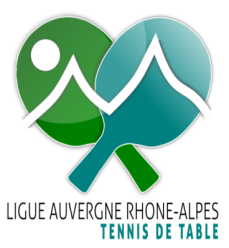 La formation "Arbitre de Club" pour les AJRDurant les 5 jours de stage de formation AJR,  un créneau de 3h était réservé à la formation "Arbitre de Club".C'est Donatien de Hauteclocque, Arbitre International, qui est venu dispenser cette formation aux 14 stagiaires.Des documents supports  ont é té fournis aux jeunes, en plus des explications approfondies de Donatien.A l'issue de  ces 3h, les stagiaires ont passé l'examen théorique qu'ils ont tous réussi  avec brio.La partie pratique devra se dérouler lors d'une compétition et auprès de l'arbitre formateur de leur comité. Les jeunes AJR  en ont été informés.Pour les stagiaires déjà détenteurs du diplôme AC  voire  ER, ils pourront également poursuivre leur cursus auprès du formateur départemental.Les résultats de la théorie seront rentrés sur Spid par Donatien.Annie Le Roy, 5 nov 2022